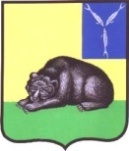 ГЛАВАМУНИЦИПАЛЬНОГО ОБРАЗОВАНИЯ ГОРОД ВОЛЬСКВОЛЬСКОГО МУНИЦИПАЛЬНОГО РАЙОНАСАРАТОВСКОЙ ОБЛАСТИП О С Т А Н О В Л Е Н И Е12.08.2021 года                              № 21                                        г. ВольскВ соответствии со ст. ст. 28, 31 Градостроительного кодекса Российской Федерации,  п.20  ч.1,  ч.4  ст.14,   ст.28  Федерального  закона  от  06.10. 2003 г. № 131-ФЗ  «Об  общих  принципах  организации  местного  самоуправления  в  Российской  Федерации», на основании ст. ст. 5, 10, 29, 41  Устава  муниципального образования город Вольск Вольского муниципального, Положения о публичных  слушаниях Совета муниципального образования город Вольск, утвержденного решением  Совета муниципального образования   город Вольск  от 14.09.2010 года № 27/2-159   ПОСТАНОВЛЯЮ:1. Назначить проведение публичных слушаний по обсуждению:- проекта  Генерального  план муниципального образования  город Вольск  до 2030 года;- проекта  Правил землепользования  и  застройки  муниципального  образования город Вольск Вольского     муниципального    района    Саратовской   области.2.  Публичные слушания назначить  на  16  сентября  2021 года в 16.00 часов.3. Местом проведения  публичных  слушаний, указанных  в пункте  1 настоящего постановления,   определить малый зал (кабинет №5) администрации   Вольского  муниципального района  по адресу:   г.  Вольск,  ул. Октябрьская,  д.114 (второй этаж).4. Утвердить состав комиссии по подготовке и проведению публичных  слушаний (приложения).	5. Комиссии  по  подготовке и проведению  публичных  слушаний, указанной в пункте 4  настоящего постановления  поручить:а)  организовать прием предложений и  замечаний  по  вопросу публичных слушаний в  кабинете № 40  здания  администрации  Вольского  муниципального  района  по адресу: Саратовская  область,  г.Вольск, ул. Октябрьская, 114.б) обеспечить  организацию и проведение публичных  слушаний  в  соответствии  с Положением  о    публичных  слушаниях Совета муниципального образования   город Вольск, утвержденным  Решением Совета  муниципального образования  город Вольск Вольского  муниципального  района   от 14.09.2010г. №27/2-159.6. Прием предложений на  публичные слушания осуществляется до 10-00 часов 25 августа  2021 года  (включительно).7. Постановление главы муниципального образования  город Вольск Вольского муниципального района Саратовской области от 25.06.2021 года № 17- отменить.8.  Опубликовать  настоящее  постановление  в очередном  номере  газеты  «Вольский  деловой  вестник».	9. Контроль   за   исполнением  настоящего   постановления оставляю за собой.	10. Настоящее постановление вступает  в  силу  с  момента  подписания и  подлежит  официальному опубликованию.Глава муниципального образования город  Вольск                                                        М.А. Кузнецов    Приложение                                                                                   к постановлению  главы                                                                                  муниципального  образования                                                                                    город Вольск                                                                                    от_12.08.2021 г. № 21                                                 Составкомиссии  по  подготовке  и  проведению  публичных  слушаний                                              Члены  комиссии:1. Кузнецов Максим Александрович - глава муниципального  образования  город  Вольск;  2. Бондаренко Людмила Владимировна - заместитель  главы администрации Вольского муниципального  района по экономике, промышленности  и потребительскому  рынку;3. Кудайбергенова  Анастасия  Александровна - начальник управления  землеустройства и  градостроительной деятельности администрации  Вольского  муниципального района;4. Дудников  Антон  Викторович - председатель  комитета по  управлению                                                           муниципальным  имуществом  и природными  ресурсами  администрации                                                            Вольского  муниципального района;5. Меремьянина Людмила Витальевна - начальник управления  правового  обеспечения администрации  Вольского  муниципального района;6. Помыткин Роман Сергеевич - заместитель начальника управления   землеустройства  и  градостроительной деятельности  администрации  Вольского муниципального   района;7. Минина  Татьяна Владимировна - консультант  управления    землеустройства  и  градостроительной деятельности  администрации  Вольского муниципального   района;                                                                                                                                                                                                                                                                                                                                                                                                                                                                                                                                                                                                                                                                                                                                                                                                                                                                                                                                                                                                                                                                                                                                                                                                                                                                                                                                                                                                                                                                                                                                                                                                                                                                                                                                    8. Казымова Гульнара Мансуровна - консультант  управления  землеустройства  и  градостроительной деятельности  администрации  Вольского муниципального   района.Глава   муниципальногообразования  город  Вольск                                                       М.А. Кузнецов О назначении и проведении публичных слушаний по вопросам градостроительной  деятельности  